
Art Bank Purchase Program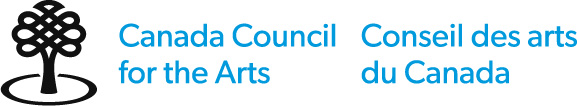 Declaration formThe information that you provide on this form will not be submitted to the assessment committee.NOTE: You must complete a declaration and application form for each work submitted. Identification of artist and artist representativeArtistFor groups or collaborations, provide information for each member by copying and pasting this section.Full nameAlias (if applicable) Gender pronounsMailing address Primary telephone	Secondary telephone Email	WebsiteI prefer to communicate with the Canada Council in:	  English 	  French If you wish to be on the Art Bank’s mailing list, subscribe here: Art Bank mailing listArtist representative (to be completed only if the representative is submitting this application)Full nameGender pronounsTitle  Name of organization (if applicable)Mailing address Primary telephone	Secondary telephone Email	Website I prefer to communicate with the Canada Council in:	  English 	  French If you wish to be on the Art Bank’s mailing list, subscribe here: Art Bank mailing list Artist declaration Both the artist and the artist representative must sign the declaration.For groups and collaborations, copy and paste this section. Each individual member must sign the declaration.For your application to be eligible, you must confirm all of the following statements:I am a Canadian citizen or have permanent resident status, as defined by Immigration, Refugees and Citizenship Canada.I have carefully read the eligibility criteria for this program, which are described in the guidelines, and I meet the criteria.I understand that I am responsible for informing myself and following all applicable ethical and legal responsibilities and/or appropriate protocols related to linguistic or cultural intellectual property as it applies to the work being submitted.I agree to hold the artwork until mid-December 2022 for the possible purchase I accept the conditions of this program, which are described in the guidelines, and agree to accept the Canada Council for the Arts’ decision.I am aware that the Canada Council is subject to the Access to Information Act and Privacy Act.  I confirm that:I agree with the statements above.The statements in my application are complete and accurate, to the best of my knowledge.Name	DateArtist representative declaration (if applicable)Both the artist and the artist representative must sign the declaration.For your application to be eligible, you must confirm all of the following statements:I have carefully read the eligibility criteria for this program, which are described in the guidelines, and the artist meets the criteria.I will act as the only representative of the organization. I will keep the other participants informed of the contents and outcome of this application (if applicable).I understand that I am responsible for informing myself about and following all applicable ethical and legal responsibilities and/or appropriate protocols related to linguistic or cultural intellectual property as it relates to the artwork submitted.I agree to hold the artwork until mid-December 2022 for the possible purchase I commit to provide safe working conditions and to foster a workplace free from discrimination, harassment and sexual misconduct.I confirm that I (or my organization) abide(s) by all applicable municipal, provincial or territorial employment legislation, including but not limited to that relating to employment standards, occupational health and safety, and human rights.  I accept the conditions of this program, which are described in the guidelines, and agree to accept the Canada Council for the Arts decision.I am aware that the Canada Council is subject to the Access to Information Act and Privacy Act.I am authorized to sign this application on behalf of our organization (if applicable).  I confirm that:I agree with the statements above.The statements in my application are complete and accurate, to the best of my knowledge.Name	DatePersonal information collected on this form will be stored in Personal Information Bank CC PPU 035. Protected B when completed. Required documents and support materialRequired documentsArtist statement about the artwork (250 words maximum)Describe the process, significance and/or meaning of the work as you would like it to be presented to the public. Artist (group or collaboration) biography (250 words maximum)Describe your work, ideas and inspiration, as well as your history and how your life events connect with your artwork. If your artwork is purchased, your biography may be presented to the public.The Art Bank will prioritize acquisition of artworks by artists who self-identify as Indigenous, Black, racialized, Deaf or having a disability, from official language minority communities, youth, 2SLGBTQ, gender-diverse and women, including artists at the intersections of these identities. In addition, we will prioritize acquisitions of artworks by artists who are not currently in the Art Bank collection.Artist (group or collaboration) curriculum vitae (3 pages maximum)List your exhibition history, collections, education/training, residencies, awards and any other relevant information. Instructions Text files must be in .pdf, .doc or .docx, .txt or .rtf formatDo not use punctuation, spaces, special characters, or more than 45 characters in your file names Support materialThe support material you submit will be retained with your application until deleted as per the Canada Council’s retention policy.Required support material1 digital image maximum (unless more than one view is needed to understand the work- for example, for sculptures or when the work consists of more than one component part)When more than 1 view is needed, you may submit up to 5 imagesDigital catalogues or other publications (optional, 10 pages maximum)File name(s) must be in the following format:lastname_firstname.jpg or, if more than 1 image view is provided, lastname_firstname01.jpg, lastname_firstname02.jpg, etc. Do not use punctuation, spaces, special characters, or more than 45 characters in your file names.Test your material before you submit it to ensure that it is formatted correctly. It is your responsibility to ensure that all material reaches the Canada Council intact and in a readable format.Images files must be:JPEG (.jpg, .jpeg) formatRGB colour modeNo larger than 1.5 MBArt Bank Purchase Program Application formThe information that you provide in this form will be submitted to the peer assessment committee. NOTE: You must complete a declaration and application form for each work submitted. Identification of artist and artist representative (if applicable)ArtistFor groups or collaborations, provide information for each member by copying and pasting this section.Full nameAlias (if applicable)City and province/territory Is this artist’s/group’s/collaboration’s work currently in the Art Bank collection? 
  Yes     No     Not sureArtist representative (to be completed only if the representative is submitting this application)Name of organization (if applicable)City and province/territory Information on the work of art, including priceSupport materialComplete the following table for the digital image(s) you are submitting. Artist voluntary self-identificationThe Art Bank will prioritize acquisition of artworks by artists who self-identify as Indigenous, Black, racialized, Deaf or having a disability, from official language minority communities, youth, 2SLGBTQ, gender-diverse and women, including artists at the intersections of these identities. In addition, we will prioritize acquisitions of artworks by artists who are not currently in the Art Bank collection.If you identify as being part of one or more of these groups, this information will be shared with the peer assessment committee to support the decision-making process. This information is also collected for analysis and reporting at an aggregate level for research, evaluation, and performance measurement.Note that completing this section is optional. Please complete this section even if you have provided self-ID information in the Canada Council’s online portal. Please state whether you identify as part of any of the following groups:  First Nations	  Inuit	   Métis First Nations, Inuit and Métis persons may also describe their Indigenous identity in their own words:  Black   RacializedRefers to those of African, Asian, Latin American, West or Central Asian, Pacific Islander, or mixed heritage that includes one or more of these groups.Racialized persons may also describe their racial and ethnic identity in their own words:   Deaf and/or disabilityDeaf: People with hearing loss, hard-of-hearing, oral-deaf, deaf-blind and late-deafened, many of whom identify as Culturally Deaf - sharing distinct sign languages, traditions, histories, and values.Disability: People, with actual or perceived impairments, that experience discrimination and disadvantage, as a direct result of that impairment, or due to social, policy or environmental barriers. Impairments are physical, mental or learning conditions that have long-term, temporary or fluctuating effects.Persons who are Deaf and/or have a disability or disabilities may also describe their identity in their own words:   Anglophone official language minority communities Refers to English speakers in Quebec.  Francophone official-language minority communities Refers to French speakers outside Quebec.  2SLGBTQ+Refers to Two-Spirit, Lesbian, Gay, Bisexual, Transgender, Queer, and other sexual and gender minorities.  Gender-diverseRefers to those who are trans, non-binary, Two-Spirit, genderqueer or agender.   Women  Youth (35 and under)Consent to share information Please check one of the options below:	I consent to have the Canada Council for the Arts share my information with other Canadian government departments, organizations, and contractors with whom the Council has a data-sharing agreement.	I do not consent to have the Canada Council for the Arts share my information with other Canadian government departments, organizations, and contractors with whom the Council has a data-sharing agreement.Please check one of the options below:	I consent to have the Canada Council for the Arts share my information with clients of the Art Bank’s art rental, exhibitions, and outreach programs.	I do not consent to have the Canada Council for the Arts share my information with clients of the Art Bank’s art rental, exhibitions, and outreach programs.I confirm that I agree to the following:	I have provided the personal information in this form with the understanding that it will be used only for the purposes stated in this form and in the Canada Council’s Privacy Notice.	The information I have provided is accurate and complete.Privacy noticeThe personal information collected via this form is used to determine eligibility and disburse funds in respect to the acquisition of work of arts from individual artists. It is collected pursuant to subsection 8(1) of the Canada Council for the Arts Act. Your personal information which is under the control of the Canada Council for the Arts is protected by the Privacy Act, and you have the right to request access to it and to request its correction. You also have the right to file a complaint with the Privacy Commissioner of Canada regarding the collection and handling of your personal information by the Canada Council for the Arts. This personal information is associated with Personal Information Bank CC PPU 035. To request access to your information or to have corrections made to it, contact the Access to Information and Privacy (ATIP) coordinator:atip-aiprp@canadacouncil.ca  1-800-263-5588 or 613-566-4414, ext. 4015QuestionsIf you have any questions, please contact the Art Bank, at artbank@canadacouncil.ca or 1-800-263-5588, extension 4479. If you are Deaf, hard of hearing or a TTY user, please use your preferred MRS (Message Relay Service) or IP (Internet Protocol) service to contact us. The Canada Council also welcomes VRS (Video Relay Service) calls. For more information, please visit the VRS Canada website (http://srvcanadavrs.ca/en/).Personal information collected on this form will be stored in Personal Information Bank CC PPU 020 and CC PPU 035. Protected B when completed. ChecklistUse this checklist to confirm that you have completed all relevant sections of the form and have included all required support material. You must include the following items in the order shown below. 	Declaration form (confidential)Artist declarationArtist representative declaration (if applicable)	Application formIdentification of applicantInformation on the artwork, including priceArtist voluntary self-identification (optional)	Required documentsArtist statement (250 words maximum)Artist biography (250 words maximum)Artist curriculum vitae (3 pages maximum)	Required support materialDigital image(s) of artwork (5 images maximum)	Optional support materialDigital catalogues or other digital publications (10 pages maximum)Submit your completed application form, required documents and support material by 11:59 p.m. (local time) on or before September 14, 2022. Send it as a single email to banquedartbankacquisitions@canadacouncil.caPlease submit one application per email.The maximum accepted file size is 10 MB (this includes all forms and images).If you do not receive a confirmation email within 3 business days, please contact us.Incomplete or late applications will not be assessed.Title of the work for purchaseEdition number (if applicable)Number of component parts(if applicable)If the artwork has multiple component parts, can it be split for rental purposes?  Yes       No  Yes       NoYear of creation (only work created within the last 5 years is eligible) Medium  Painting	  Print	  Drawing	  Photograph
  Sculpture	  Fine craft	  Mixed media (please specify):   Painting	  Print	  Drawing	  Photograph
  Sculpture	  Fine craft	  Mixed media (please specify): Other mediumMaterialsDimensions of unframed work (height x width x depth). If artwork has multiple components, indicate the dimensions of each component (centimetres)(inches)Price (in CAD)$  Framed    Unframed (preferred)File nameView (i.e., front, side, overhead, etc.) Optional support material